WESTVIEW PARENTSIMPORTANT NOTICENovember 2017Due to Early Dismissal note the following changes to afterschool activities:Thursday Nov 16After Hours BOWLINGTime change:  2:05-5pmSoccer CANCELLEDExtended 2 weeksDecember 14 NEW END DATEMonday Nov 20Lego CANCELLEDExtended 1 weekDecember 11 NEW END DATEThursday Nov 30Soccer CANCELLEDExtended 2 weeksDecember 14 NEW END DATEThank you  Maria Morisseau 604-290-2384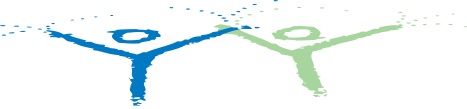 WESTVIEW PARENTSIMPORTANT NOTICENovember 2017Due to Early Dismissal note the following changes to afterschool activities:Thursday Nov 16After Hours BOWLINGTime change:  2:05-5pmSoccer CANCELLEDExtended 2 weeksDecember 14 NEW END DATEMonday Nov 20Lego CANCELLEDExtended 1 weekDecember 11 NEW END DATEThursday Nov 30Soccer CANCELLEDExtended 2 weeksDecember 14 NEW END DATEThank you  Maria Morisseau 604-290-2384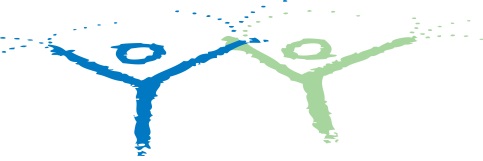 